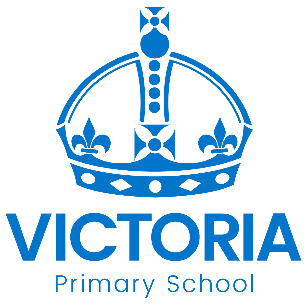 Year 5 Bowden and Fothergill Classes Newsletter: 28th October 2019Welcome back!We hope you have enjoyed a lovely break and the children are excited and ready for the next half term. It promises to be busy but we have lots of fun things planned.Induction DaysTo welcome the children back after the holidays, we will be starting with our two induction days, reminding ourselves of school rules and routines, exploring bullying and stereotypes and developing the key life skill of COLLABORATION.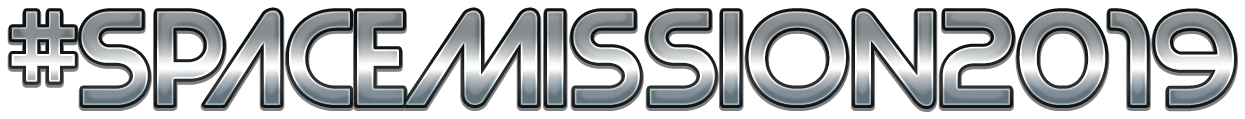 STEM (Science, Technology, Engineering and Maths)We continue this term with our Space theme as we begin to prepare for our end goal for this unit. Our learning in DT will include Mars rover designs. In English, our writing will be linked to the book Cosmic. We will be exploring the main characters and developing our ideas to create our own stories.On November 13th, we will be going to The National Space Centre, a trip that is essential to support the children in our end goal as they will be setting up their own Space EXPO for you all to visit. Please return the reply slip and money ASAP to the school office. Many thanks.Our EXPO will be taking place on 12th December in the Sports Hall. Come and find out lots of fantastic facts about Space, play some intergalactic games and have an extra-terrestrial experience!Uniform and PE KitPlease ensure your child comes to school in the Victoria School uniform. This includes completely black shoes. They should bring their correct PE kit to school on a Monday and leave it here until Friday as sometimes the timetable can change and this may affect PE days. Everything should be clearly labelled including coats and lunchboxes.Homework and Reading There will be an expectation in Year 5 that all children have their reading diary and reading book in school every day. They will be given a suitable text from school but they should also be selecting their own books to read from home or in the classroom.TripsAs you are aware, we already have a very exciting residential trip planned for Summer Term. If you need another letter about this, please come and see the office staff. We will also be going on other trips throughout the year to support our learning, which we see as invaluable to your child’s education here at Victoria. If you have any questions or concerns please come and speak to one of us. Thank you for your continued support.Diary Dates: Autumn 2019DateYear GroupTimeEventWednesday 30th OctoberYear 4All DayAncient Greek Day (children are invited to dress up –optional)Thursday 31st OctoberYear 63.00pmDeadline for applying for a Year 7 place for September 2020Tuesday 5th NovemberAllAfter SchoolBook Fair in the Sports Hall this weekFriday 8th NovemberReception Boot08.45 to 10.00 amStay & Play session - Boot Class familiesMonday 11th November AllNational Anti-bullying WeekWednesday 13th NovemberYear 5DayScience trip to National Space CentreFriday 15th NovemberAllDayChildren in Need Charity EventNon-uniform dayFriday 15th NovemberReception Bell08.45 to 10.00 amStay & Play session - Bell Class familiesMonday 18th NovemberAllDayPupil Individual PhotosWednesday 20th NovemberNursery & ReceptionDayA visitor with owls!Thursday 21st NovemberCadbury2.00pm Open Afternoon for families of 
Cadbury ClassWednesday 27th NovemberAll2.00 – 4.30 pmParent – Teacher MeetingsThursday 28th NovemberAll3.30 – 6.00 pmParent – Teacher MeetingsWednesday 4th DecemberAllDaySchool Closed for Staff TrainingThursday 5th DecemberChoir3.00 – 4.30 pmMeadows Christmas Lights Switch OnFriday 6th DecemberAlllunchtimeSchool Christmas MealTuesday 10th DecemberNursery & Reception9.30amEarly Years Christmas Nativity ShowThursday 12th DecemberYear 52.00pmSpace Expo for Year 5 ParentsThursday 12th DecemberAllDayNHS Flu Immunisations (nose spray)Friday 13th DecemberAllpmChristingle at St George’s ChurchTuesday 17th DecemberYears 1 & 29.30am
2.00pmChristmas Show Performance Tuesday 17th DecemberYear 1DayHomework Projects DayWednesday 18th DecemberYears 3 - 69.15amFamily Christmas Sing-alongWednesday 18th DecemberAll3.15pmSchool closes for Christmas Holidays